APost DetailsPost DetailsPost DetailsPost DetailsJob Title:Chief of StaffFunction:Executive TeamLocation:4MLReports To:Managing DirectorGrade: SMGBPurpose of the JobReporting to the Managing Director, this role will work closely with other members of the leadership team helping to deliver Southeastern’s strategic priorities. This will be a pivotal role working across all elements of the business, building strong and trusted relationships with the Executive and Senior Leadership teams. The role will act as a central point of co-ordination, ensuring that all functions of the business are aligned and working collaboratively to deliver with transparent, effective and efficient governance.Purpose of the JobReporting to the Managing Director, this role will work closely with other members of the leadership team helping to deliver Southeastern’s strategic priorities. This will be a pivotal role working across all elements of the business, building strong and trusted relationships with the Executive and Senior Leadership teams. The role will act as a central point of co-ordination, ensuring that all functions of the business are aligned and working collaboratively to deliver with transparent, effective and efficient governance.Purpose of the JobReporting to the Managing Director, this role will work closely with other members of the leadership team helping to deliver Southeastern’s strategic priorities. This will be a pivotal role working across all elements of the business, building strong and trusted relationships with the Executive and Senior Leadership teams. The role will act as a central point of co-ordination, ensuring that all functions of the business are aligned and working collaboratively to deliver with transparent, effective and efficient governance.Purpose of the JobReporting to the Managing Director, this role will work closely with other members of the leadership team helping to deliver Southeastern’s strategic priorities. This will be a pivotal role working across all elements of the business, building strong and trusted relationships with the Executive and Senior Leadership teams. The role will act as a central point of co-ordination, ensuring that all functions of the business are aligned and working collaboratively to deliver with transparent, effective and efficient governance.CPrincipal AccountabilitiesPrincipal AccountabilitiesPrincipal AccountabilitiesPrincipal AccountabilitiesC1C2C3C4C5C6C7C8To prepare SET Board papers and other related meeting material (e.g. presentations) to ensure the business is represented to the highest standard with its shareholders and stakeholders
To design and oversee the Governance and ‘Operating System’ of the Business (to include meeting hierarchy, frequency, Terms of Reference, and decision-making structure Develop the associated business reporting pack and KPIs for DOHL and OSCAct on the authority of the MD to undertake reviews and provide Insight and recommendations for the Executive on issues that typically require cross-functional collaboration. The portfolio of work undertaken will continue to evolve in line with the business change programmeDeliver briefings to MD (and other Exec members as relevant) to ensure that all are sufficiently briefed for key stakeholder meetings, collate information and sense check information being provided by other business areas. Flag up any key issues, and offer suitable suggestions/ mitigations ahead of timeFacilitate and manage the schedule, agenda, content and logistics for Executive and Board meetings throughout the year in collaboration with the PA team, ensuring all relevant content and reports are captured and communicated in an appropriate way.Attend specific Exec level meetings to ensure that key actions are captured and followed up by the business as required. Offer own advice and suggestions to influence outcomes as appropriate.Maintain close working relationships with other DOHL or London TOCs to enable best practice sharing in advance of migration towards GBRTo prepare SET Board papers and other related meeting material (e.g. presentations) to ensure the business is represented to the highest standard with its shareholders and stakeholders
To design and oversee the Governance and ‘Operating System’ of the Business (to include meeting hierarchy, frequency, Terms of Reference, and decision-making structure Develop the associated business reporting pack and KPIs for DOHL and OSCAct on the authority of the MD to undertake reviews and provide Insight and recommendations for the Executive on issues that typically require cross-functional collaboration. The portfolio of work undertaken will continue to evolve in line with the business change programmeDeliver briefings to MD (and other Exec members as relevant) to ensure that all are sufficiently briefed for key stakeholder meetings, collate information and sense check information being provided by other business areas. Flag up any key issues, and offer suitable suggestions/ mitigations ahead of timeFacilitate and manage the schedule, agenda, content and logistics for Executive and Board meetings throughout the year in collaboration with the PA team, ensuring all relevant content and reports are captured and communicated in an appropriate way.Attend specific Exec level meetings to ensure that key actions are captured and followed up by the business as required. Offer own advice and suggestions to influence outcomes as appropriate.Maintain close working relationships with other DOHL or London TOCs to enable best practice sharing in advance of migration towards GBRTo prepare SET Board papers and other related meeting material (e.g. presentations) to ensure the business is represented to the highest standard with its shareholders and stakeholders
To design and oversee the Governance and ‘Operating System’ of the Business (to include meeting hierarchy, frequency, Terms of Reference, and decision-making structure Develop the associated business reporting pack and KPIs for DOHL and OSCAct on the authority of the MD to undertake reviews and provide Insight and recommendations for the Executive on issues that typically require cross-functional collaboration. The portfolio of work undertaken will continue to evolve in line with the business change programmeDeliver briefings to MD (and other Exec members as relevant) to ensure that all are sufficiently briefed for key stakeholder meetings, collate information and sense check information being provided by other business areas. Flag up any key issues, and offer suitable suggestions/ mitigations ahead of timeFacilitate and manage the schedule, agenda, content and logistics for Executive and Board meetings throughout the year in collaboration with the PA team, ensuring all relevant content and reports are captured and communicated in an appropriate way.Attend specific Exec level meetings to ensure that key actions are captured and followed up by the business as required. Offer own advice and suggestions to influence outcomes as appropriate.Maintain close working relationships with other DOHL or London TOCs to enable best practice sharing in advance of migration towards GBRTo prepare SET Board papers and other related meeting material (e.g. presentations) to ensure the business is represented to the highest standard with its shareholders and stakeholders
To design and oversee the Governance and ‘Operating System’ of the Business (to include meeting hierarchy, frequency, Terms of Reference, and decision-making structure Develop the associated business reporting pack and KPIs for DOHL and OSCAct on the authority of the MD to undertake reviews and provide Insight and recommendations for the Executive on issues that typically require cross-functional collaboration. The portfolio of work undertaken will continue to evolve in line with the business change programmeDeliver briefings to MD (and other Exec members as relevant) to ensure that all are sufficiently briefed for key stakeholder meetings, collate information and sense check information being provided by other business areas. Flag up any key issues, and offer suitable suggestions/ mitigations ahead of timeFacilitate and manage the schedule, agenda, content and logistics for Executive and Board meetings throughout the year in collaboration with the PA team, ensuring all relevant content and reports are captured and communicated in an appropriate way.Attend specific Exec level meetings to ensure that key actions are captured and followed up by the business as required. Offer own advice and suggestions to influence outcomes as appropriate.Maintain close working relationships with other DOHL or London TOCs to enable best practice sharing in advance of migration towards GBRDSafety ResponsibilitiesSafety ResponsibilitiesSafety ResponsibilitiesSafety ResponsibilitiesSafety ResponsibilitiesD1This post is required to undertake SAFETY CRITICAL WORKYesNoD2This is a KEY SAFETY POSTYesNoD3This post requires SECURITY CLEARANCEYesNoD4The job requires competence in PERSONAL TRACK SAFETYYesNoD5This job has SPECIFIC SAFETY RESPONSIBILITIES (if Yes see section D6 below) YesNoD6The post holder has the following specific safety responsibilities:The post holder has the following specific safety responsibilities:The post holder has the following specific safety responsibilities:The post holder has the following specific safety responsibilities:The post holder has the following specific safety responsibilities:EDecision making AuthorityDecision making AuthorityDecision making AuthorityDecision making AuthorityDecision making AuthorityE1FMost Challenging and/or Difficult parts of the roleMost Challenging and/or Difficult parts of the roleMost Challenging and/or Difficult parts of the roleMost Challenging and/or Difficult parts of the roleMost Challenging and/or Difficult parts of the roleF1GPerson SpecificationSoutheastern aims to recruit people not just for jobs but for long term careers. We want good quality, talented people with the right attitude who will stay with us.For these reasons we look for evidence of Southeastern values and behaviours in all potential staff and our existing staff looking for promotion along with the particular experience/knowledge, skills and behaviours relevant to the position applied for.  These areWe care passionately about our people and passengerswe put ourselves in our passengers’ shoes to do what’s right for themwe support our colleagues to be, feel and do their bestwe love the places we serve and do our bit for our communities and environment We aim to be the bestwe move with pace, we’re agile and learn from everythingwe relentlessly strive to be the bestwe are professionals with personalities We make the difference together we are answerable to each other and our passengerswe trust each other and do what we say we willwe are stronger together than we are as individualsWe also have identified behaviours required to be successful in leading Southeastern. The Leading Southeastern framework details how we should be behaving in order to drive up performance to deliver our best ever passenger experience. Leading Southeastern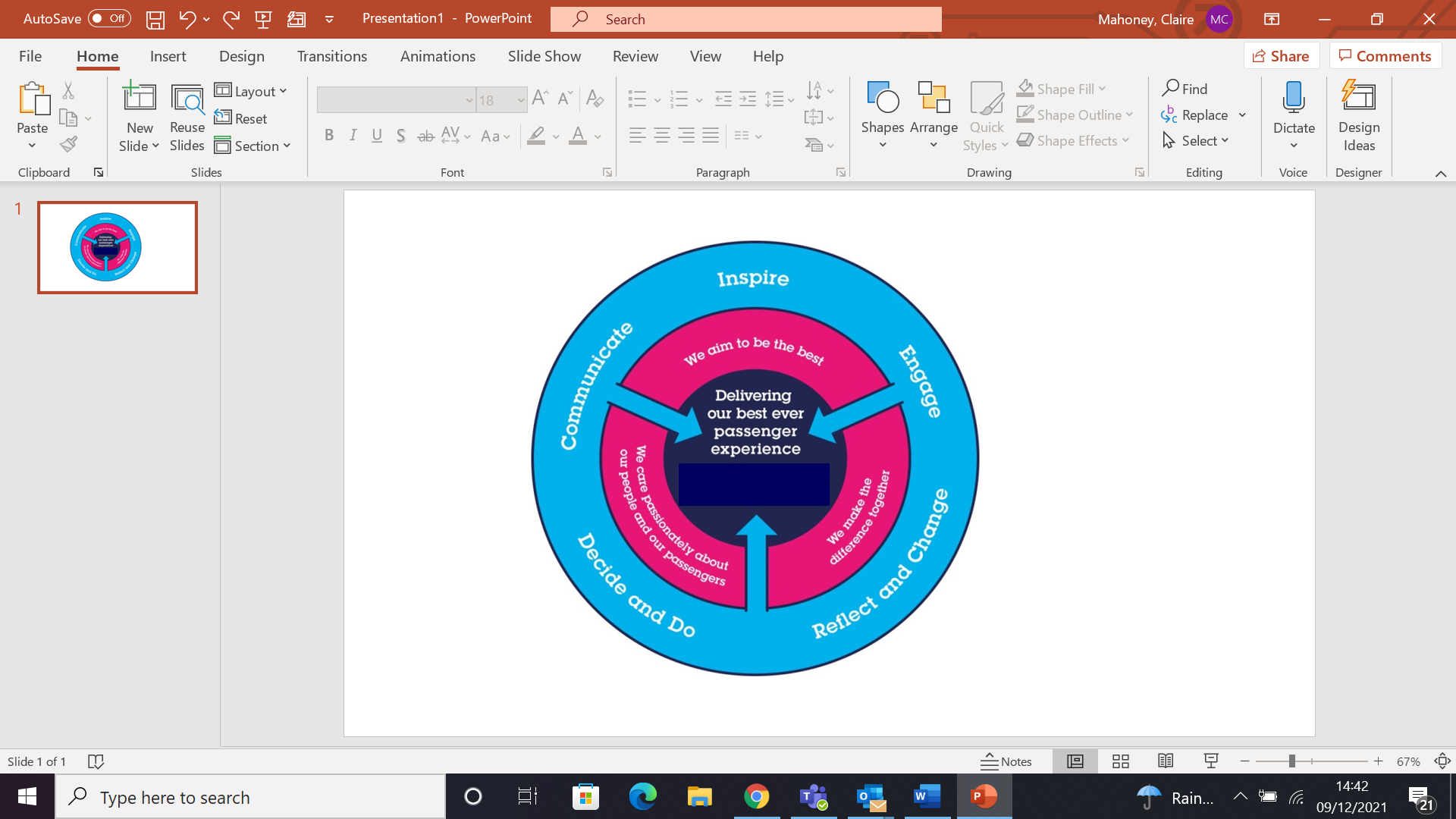 All shortlisted candidates seeking promotion will be assessed against this framework.The job demands the following blend of experience/knowledge, skills and behaviours (all are essential, unless otherwise shown and will be assessed by application and/ or interview/assessment) :G1Skills & KnowledgeExperience managing cross-functional projects from inception to execution to close-outAbility to multitask and prioritise with changes in scale, scope, and project deadlinesSmart, empathetic communicator, skilled in written communication, social media, building presentations (Powerpoint) and analysing data (Excel)Comfortable interacting with executives and senior-level stakeholders, building effective relationships across the business and working within highly technical, specialised disciplinesAbility to work in a confidential and discrete mannerHighly organised with a strong attention for detailCurious and energetic, with a positive ‘can do' mindset.Knowledge on the effective operation of corporate Governance to drive business successPreferably, previous rail industry or Government experience IDimensions of roleDimensions of roleDimensions of roleDimensions of roleDimensions of roleDimensions of roleDimensions of roleDimensions of roleDimensions of roleDimensions of roleI1Financial – Direct:Financial – Direct:Financial – Direct:Financial – Direct:As per budget and DFAAs per budget and DFAAs per budget and DFAAs per budget and DFAAs per budget and DFAAs per budget and DFAI2Financial – Other:Financial – Other:Financial – Other:Financial – Other:I3Staff Responsibilities – Direct:Staff Responsibilities – Direct:Staff Responsibilities – Direct:Staff Responsibilities – Direct:I4Staff Responsibilities – Other:Staff Responsibilities – Other:Staff Responsibilities – Other:Staff Responsibilities – Other:I5Any Other Statistical Data:Any Other Statistical Data:Any Other Statistical Data:Any Other Statistical Data:JAcknowledgementAcknowledgementAcknowledgementAcknowledgementAcknowledgementAcknowledgementAcknowledgementAcknowledgementAcknowledgementAcknowledgementJ1Prepared By:Prepared By:Date:J2Approved By (Head of Department):Approved By (Head of Department):Date: KJob Description BriefingJob Description BriefingJob Description BriefingJob Description BriefingJob Description BriefingJob Description BriefingJob Description BriefingJob Description BriefingJob Description BriefingJob Description BriefingThe post holder has been briefed on and understands the requirements of this Job Description and other related documents:The post holder has been briefed on and understands the requirements of this Job Description and other related documents:The post holder has been briefed on and understands the requirements of this Job Description and other related documents:The post holder has been briefed on and understands the requirements of this Job Description and other related documents:The post holder has been briefed on and understands the requirements of this Job Description and other related documents:The post holder has been briefed on and understands the requirements of this Job Description and other related documents:The post holder has been briefed on and understands the requirements of this Job Description and other related documents:The post holder has been briefed on and understands the requirements of this Job Description and other related documents:The post holder has been briefed on and understands the requirements of this Job Description and other related documents:The post holder has been briefed on and understands the requirements of this Job Description and other related documents:Name of post holder:Signature:Signature:Date:Name of briefing manager:Signature:Signature:Date:LNominated Deputy for Safety requirements Nominated Deputy for Safety requirements Nominated Deputy for Safety requirements Nominated Deputy for Safety requirements Nominated Deputy for Safety requirements Nominated Deputy for Safety requirements Nominated Deputy for Safety requirements Nominated Deputy for Safety requirements Nominated Deputy for Safety requirements Nominated Deputy for Safety requirements If this is a KEY SAFETY POST (D2 in Safety Details above is YES) at least one nominated deputy must be identified.  The Job Holder must ensure that the Nominated Deputy(ies) receives a copy of,  and is briefed on this Job Description.  If there are more nominated deputies, they should sign further copies of this Job Description.If this is a KEY SAFETY POST (D2 in Safety Details above is YES) at least one nominated deputy must be identified.  The Job Holder must ensure that the Nominated Deputy(ies) receives a copy of,  and is briefed on this Job Description.  If there are more nominated deputies, they should sign further copies of this Job Description.If this is a KEY SAFETY POST (D2 in Safety Details above is YES) at least one nominated deputy must be identified.  The Job Holder must ensure that the Nominated Deputy(ies) receives a copy of,  and is briefed on this Job Description.  If there are more nominated deputies, they should sign further copies of this Job Description.If this is a KEY SAFETY POST (D2 in Safety Details above is YES) at least one nominated deputy must be identified.  The Job Holder must ensure that the Nominated Deputy(ies) receives a copy of,  and is briefed on this Job Description.  If there are more nominated deputies, they should sign further copies of this Job Description.If this is a KEY SAFETY POST (D2 in Safety Details above is YES) at least one nominated deputy must be identified.  The Job Holder must ensure that the Nominated Deputy(ies) receives a copy of,  and is briefed on this Job Description.  If there are more nominated deputies, they should sign further copies of this Job Description.If this is a KEY SAFETY POST (D2 in Safety Details above is YES) at least one nominated deputy must be identified.  The Job Holder must ensure that the Nominated Deputy(ies) receives a copy of,  and is briefed on this Job Description.  If there are more nominated deputies, they should sign further copies of this Job Description.If this is a KEY SAFETY POST (D2 in Safety Details above is YES) at least one nominated deputy must be identified.  The Job Holder must ensure that the Nominated Deputy(ies) receives a copy of,  and is briefed on this Job Description.  If there are more nominated deputies, they should sign further copies of this Job Description.If this is a KEY SAFETY POST (D2 in Safety Details above is YES) at least one nominated deputy must be identified.  The Job Holder must ensure that the Nominated Deputy(ies) receives a copy of,  and is briefed on this Job Description.  If there are more nominated deputies, they should sign further copies of this Job Description.If this is a KEY SAFETY POST (D2 in Safety Details above is YES) at least one nominated deputy must be identified.  The Job Holder must ensure that the Nominated Deputy(ies) receives a copy of,  and is briefed on this Job Description.  If there are more nominated deputies, they should sign further copies of this Job Description.If this is a KEY SAFETY POST (D2 in Safety Details above is YES) at least one nominated deputy must be identified.  The Job Holder must ensure that the Nominated Deputy(ies) receives a copy of,  and is briefed on this Job Description.  If there are more nominated deputies, they should sign further copies of this Job Description.The nominated deputy has been briefed on and understands the requirements of this Job Description and other related documents:The nominated deputy has been briefed on and understands the requirements of this Job Description and other related documents:The nominated deputy has been briefed on and understands the requirements of this Job Description and other related documents:The nominated deputy has been briefed on and understands the requirements of this Job Description and other related documents:The nominated deputy has been briefed on and understands the requirements of this Job Description and other related documents:The nominated deputy has been briefed on and understands the requirements of this Job Description and other related documents:The nominated deputy has been briefed on and understands the requirements of this Job Description and other related documents:The nominated deputy has been briefed on and understands the requirements of this Job Description and other related documents:The nominated deputy has been briefed on and understands the requirements of this Job Description and other related documents:The nominated deputy has been briefed on and understands the requirements of this Job Description and other related documents:Name of nominated deputy:Signature:Signature:Date:Name of briefing manager:Signature:Signature:Date: